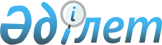 Об объявлении чрезвычайной ситуации природного характера местного масштаба на территории Кызылжарского района Северо-Казахстанской области
					
			Утративший силу
			
			
		
					Решение акима Кызылжарского района Северо-Казахстанской области от 26 апреля 2017 года № 07. Зарегистрировано Департаментом юстиции Северо-Казахстанской области 26 апреля 2017 года № 4164. Утратило силу решением акима Кызылжарского района Северо-Казахстанской области от 26 мая 2017 года № 10      Сноска. Утратило силу решением акима Кызылжарского района Северо-Казахстанской области от 26.05.2017 № 10 (вводится в действие со дня его первого официального опубликования).

      В соответствии с подпунктом 13) пункта 1 статьи 33 Закона Республики Казахстан от 23 января 2001 года "О местном государственном управлении и самоуправлении в Республике Казахстан", подпунктом 3) пункта 5 статьи 4, статьей 48 и подпунктом 2) пункта 2 статьи 50 Закона Республики Казахстан от 11 апреля 2014 года "О гражданской защите", постановлением Правительства Республики Казахстан от 2 июля 2014 года № 756 "Об установлении классификации чрезвычайных ситуаций природного и техногенного характера", в целях обеспечения жизнедеятельности населенных пунктов, аким Кызылжарского района Северо-Казахстанской области РЕШИЛ:

      1. Объявить чрезвычайную ситуацию природного характера местного масштаба на территории Кызылжарского района Северо-Казахстанской области.

      2. Руководителем ликвидации чрезвычайной ситуации назначить заместителя акима Кызылжарского района Северо-Казахстанской области Есжанова Т.К. и поручить провести соответствующие мероприятия, вытекающие из данного решения. 

      3. Контроль за исполнением настоящего решения оставляю за собой.

      4. Настоящее решение вводится в действие со дня его первого официального опубликования и распространяется на правоотношения, возникшие с 26 апреля 2017 года.


					© 2012. РГП на ПХВ «Институт законодательства и правовой информации Республики Казахстан» Министерства юстиции Республики Казахстан
				
      Аким 
Кызылжарского района

Б. Жумабеков
